Scenariusz zajęć – 21.04.2020r.Temat: Co to jest wiatr? Cele ogólne:• Uświadomienie dzieciom, że wokół nas istnieje powietrze.• Wywoływanie zaciekawienia zjawiskami zachodzącymi w przyrodzie.• Rozwijanie mowy i myślenia.Cele szczegółowe (dziecko):- obserwuje i wyciąga wnioski;- wie, że należy dbać o klimat (czyste powietrze); - sprawnie wycina i skleja elementy;- współpracuje z innymi;- prawidłowo wykonuje ćwiczenia oddechowe i artykulacyjna;- bierze aktywny udział w zabawie ruchowej;- zachowuje porządek wokół siebie.Należy przygotować: baloniki do dmuchania, piórka, kulki z waty, piłeczki pingpongowe, butelki plastikowe, kartki, magnetofon, kolorowe kartony, latawiec do wydruku.
Przebieg zajęć:
1.Wysłuchanie zagadki
Nie ma ust- a dmucha
Nie ma skrzydeł – a leci
Czasem mrozi, czasem chucha
Co to? Czy odgadną dzieci?

2. Słuchanie utworu pt. "Wiosenny wietrzyk" J. Kulmowej recytowanego przez rodzica. Mały wietrzyk wiosenny 
Znalazł szczerbę w płocie - zaświstał
Ledwie w drzewach zaszumi, 
Znalazł listki – zapiał na listkach. 
Ledwie w krzakach zamruczy, 
Czasem w suchych gałęziach zatrzeszczy,
Jeszcze gwizdać nie umie, 
Czasem nuci, gdy zagra mu deszczyk,
Jeszcze się uczy. 
Albo szemrze w zeszłorocznej trawie, 
Albo szepcze tak, że milczy prawie. Ludzie mówią wtedy: nie ma wietrzyka! 
A on jest, 
tylko słucha słowika.Pytania do wiersza:Co robi wiatr? (szumi, mruczy, gwiżdże, gra, szepce)Gdzie grał wietrzyk? 
3. Zabawa ruchowa „ Tańczące wiatry” ( dziecko - wiatr wiruje po pokoju w rytmie muzyki) na przerwę w muzyce wykonuje:
-ćwiczenia oddechowe- naśladowanie wiatru (dmuchanie w plastikowe butelki- lekko, mocno)
-ćwiczenia artykulacyjne- „gwiżdżący wiatr”(gwizdanie ustami na jednym tonie (tylko wydech)

5.Zabawa dydaktyczna – Co to jest wiatr?
Na pewno obserwowaliście kiedyś, jak wiatr porusza listkami, całym drzewem, zgina je, obraca wiatraczek. Gdy wiatr wieje możemy puszczać latawce. W różnych miejscach pokoju rozkładamy kulki z waty, piórka, piłeczki pingpongowe. Dziecko zastanawia się jak można wprowadzić je  w ruch. Pod kierunkiem rodzica dochodzi do wniosku, że można dmuchać na przedmioty, machać ręką, kartką.

6. Doświadczenia z powietrzem● Zabawa z balonikami 
Zaproponuj dziecku nadmuchiwania balonu, ze zwróceniem uwagi na prawidłowy wdech i wydech. Po nadmuchaniu powoli wypuszczamy powietrze z baloników na rozłożone piórka, kulki z waty, piłeczki pingpongowe i obserwujemy, że wszystkie przedmioty przesuwają się. Wyjaśniamy dziecku, że do balonika wdmuchnęliśmy powietrze. Gdy je wypuszczamy, zaczyna przesuwać różne przedmioty. Wiatr – to poruszające się powietrze.
● Doświadczenie z butelką i rurką do picia napojów. Dziecko zanurza butelkę w misce z wodą, przyciska do dna i puszcza. Z otworów butelki wydostają się bąbelki. Co to jest? – pytamy dziecko. Następnie zanurza koniec rurki w wodzie, dmuchając w nią, wydostają się bąbelki. Skąd wzięły się te bąbelki i co to jest? Tłumaczymy dziecku, że są w przyrodzie takie ciała, które nie mają kształtu i nie są widoczne, jak np. powietrze. 
● Doświadczenia ze strzykawką
Czy powietrze można ścisnąć? - dziecko otrzymuje strzykawkę, podnosi tłok do góry, przytrzymując palcem koniec strzykawki, próbuje docisnąć tłok do dna. Czy powietrze można uwięzić? - Nadmuchanie balonu i zawiązanie go.

7. Wykonanie wiatraczka według wzoru – praca plastyczno-technicznaDziecko przy wsparciu rodzica wykonuje wiatraczek zgodnie z instrukcją na filmie: https://www.bing.com/videos/search?q=robimy+wiatraczki&docid=608044421020387562&mid=B379C5D93C01534DCDE4B379C5D93C01534DCDE4&view=detail&FORM=VIRE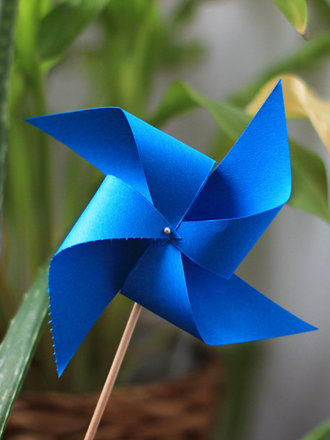 8. „Latawiec” - kolorowanka dla chętnych w załączniku.Życzymy miłego dnia, udanej zabawy i owocnej pracy 